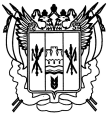 ТЕРРИТОРИАЛЬНАЯ  ИЗБИРАТЕЛЬНАЯ КОМИССИЯ САЛЬСКОГО РАЙОНА РОСТОВСКОЙ ОБЛАСТИ ПОСТАНОВЛЕНИЕ01 августа 2019 г.                                                                                           № 135-5г. СальскВ соответствии с пунктом 4 статьи 63 Федерального закона от 12.06.2002 № 67-ФЗ «Об основных гарантиях избирательных прав 
и права на участие в референдуме граждан Российской Федерации», частью 11 статьи 56 Областного закона от 12.05.2016 № 525-ЗС «О выборах и референдумах в Ростовской области»Территориальная избирательная комиссия Сальского района Ростовской области ПОСТАНОВЛЯЕТ:1. Утвердить:1.1. Текст избирательного бюллетеня для голосования на дополнительных выборах депутата Собрания депутатов Сальского городского поселения четвертого созыва  по многомандатному избирательному округу № 10 согласно приложению № 1.1.2. Число избирательных бюллетеней, изготавливаемыхдля голосования на дополнительных выборах депутата Собрания депутатов Сальского городского поселения четвертого созыва по многомандатному избирательному округу № 10  согласно приложению № 2.1.3. Состав Рабочей группы Территориальной избирательной комиссии Сальского района Ростовской области по контролю за изготовлением и передачей избирательных бюллетеней для голосования на дополнительных выборах депутата Собрания депутатов Сальского городского поселения четвертого созыва по многомандатному избирательному округу № 10 согласно приложению № 3.2. Разместить настоящее постановление на странице Территориальной избирательной комиссии Сальского района Ростовской области в информационно-телекоммуникационной сети «Интернет».Председатель комиссии					О.И. Коломийцева	Секретарь комиссии                                                        Н.С. Чернявская				Приложение № 1к постановлению Территориальной избирательной комиссииСальского района Ростовской областиот 01 августа 2019 г. № 135-5Место для  подписей двух членов избирательной  комиссии с правом решающего голоса и печати избирательной  комиссииИзбирательный бюллетень для голосования на дополнительных выборахдепутата Собрания депутатов Сальского городского поселенияСальского района Ростовской области четвертого созывапо многомандатному избирательному округу № 108 сентября 2019 годаРазъяснение порядка заполнения избирательного бюллетеняПоставьте любой знак в пустом квадрате справа от фамилии только одного зарегистрированного кандидата, в пользу которого сделан выбор.Избирательный бюллетень, в котором не содержится отметок в квадратах, расположенных справа от сведений о зарегистрированных кандидатах, или в котором знак (знаки) проставлен (проставлены)  более чем в одном квадрате, считается недействительным.Избирательный бюллетень, не заверенный подписями двух членов  избирательной комиссии с правом решающего голоса и печатью этой избирательной комиссии, признается бюллетенем неустановленной формы и при непосредственном  подсчете голосов не учитывается.______________________________________________________________________________________________________В случае использования прозрачных ящиков для голосования, в целях защиты тайны голосования избирателя, избирательный бюллетень складывается лицевой стороной внутрьПриложение № 2к постановлению Территориальной избирательной комиссииСальского района Ростовской областиот 01 августа 2019 г. № 135-5Число избирательных бюллетеней, изготавливаемых для голосования на дополнительных выборах депутата Собрания депутатов Сальского городского поселения четвертого созыва по многомандатному избирательному округу № 10Приложение № 3УТВЕРЖДЕН постановлением Территориальной избирательной комиссии Сальского района Ростовской области от 01 августа 2019 г. № 135-5СоставРабочей группы по контролю за изготовлением и передачей избирательных бюллетеней при проведении дополнительных выборов депутата Собрания депутатов Сальского городского поселения четвертого созыва по многомандатному избирательному округу № 10Руководитель рабочей группы:Заместитель руководителя рабочей группы:Члены рабочей группы:Об утверждении текста избирательного бюллетеня, числе избирательных бюллетеней, изготавливаемых для голосования на дополнительных выборах  депутата Собрания депутатов Сальского городского поселения четвертого созыва по многомандатному избирательному округу № 10МИЩЕНКОАлександр Николаевич1978 года рождения; место жительства Ростовская область, Сальский район, город Сальск; Индивидуальный предприниматель; выдвинут: Всероссийская политическая партия «ЕДИНАЯ РОССИЯ» НУРБАГАНДОВОмарГизбуллаевич1972 года рождения; место жительства Ростовская область, Песчанокопский район, село Поливянка; Индивидуальный предприниматель; самовыдвижениеРЯГУЗОВСергейВикторович1970 года рождения; место жительства Ростовская область, Сальский район, город Сальск; Сальская городская спортивная общественная организация  «Федерация каратэ г. Сальска», президент; выдвинут: Политическая  партия СПРАВЕДЛИВАЯ РОССИЯ; член Политической партии СПРАВЕДЛИВАЯ РОССИЯСОЛОВЬЕВАНадежда Дмитриевна1994 года рождения; место жительства Ростовская область, Сальский район, город Сальск; Администрация Сальского городского поселения, старший инспектор; самовыдвижениеШУВАРИванАнисимович1950 года рождения; место жительства Ростовская область, Сальский район, город Сальск; Сальская районная общественная организация  «Инвалиды Чернобыля», председатель; выдвинут: Политическая партия «КОММУНИСТИЧЕСКАЯ ПАРТИЯ РОССИЙСКОЙ ФЕДЕРАЦИИ»; член Политической партии «КОММУНИСТИЧЕСКАЯ ПАРТИЯ РОССИЙСКОЙ ФЕДЕРАЦИИ»Наименование избирательного округаЧислоизбирателейОбщее числоизготавливаемых бюллетенейМногомандатный избирательный округ № 1041544154КоломийцеваОльга Ивановна-Председатель ТерриториальнойИзбирательной комиссии Сальского района Ростовской областиИгнатенкоАлександр Владимирович-член ТерриториальнойИзбирательной комиссии Сальского района Ростовской области с правом решающего голосаЛилитко Виталий Вячеславович-член ТерриториальнойИзбирательной комиссии Сальского района Ростовской области с правом решающего голосаОлейновВиктор Николаевич-член ТерриториальнойИзбирательной комиссии Сальского района Ростовской области с правом решающего голоса